Supplementary Table 1. Comparison of Patients with and without Resistant Infections in the Cleveland Clinic Validation SetSupplementary Figure 1Supplementary Figure 2Resistance to CAP TherapyResistance to CAP TherapyFactorTotal
(N=33,814)No
(N=30,668)Yes
(N=3,146)Male16,812(49.7)15,059(49.1)1,753(55.7)Admitted from SNF/ICF1,690(5.0)1,483(4.8)207(6.6)Previous admission within 1 year 11,865(35.1)10,412(34.0)1,453(46.2)Resistant organism in previous year6,992(20.7)5,785(18.9)1,207(38.4)Paralysis1,635(4.8)1,383(4.5)252(8.0)COPD14,818(43.8)13,797(45.0)1,021(32.5)Pressure ulcer3,022(8.9)2,525(8.2)497(15.8)Smoker5,559(16.4)5,167(16.8)392(12.5)Low functional status/weight loss4,278(12.7)3,844(12.5)434(13.8)ICU13,813(40.8)11,984(39.1)1,829(58.1)IMV1,685(5.0)1,373(4.5)312(9.9)Vasopressor3,263(9.6)2,658(8.7)605(19.2)A.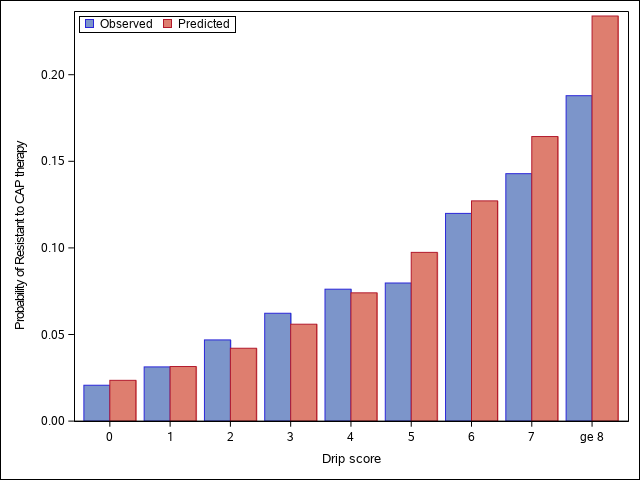 B. 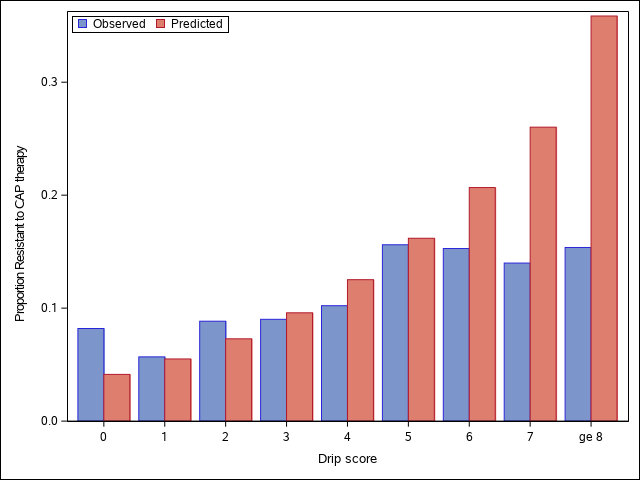 A.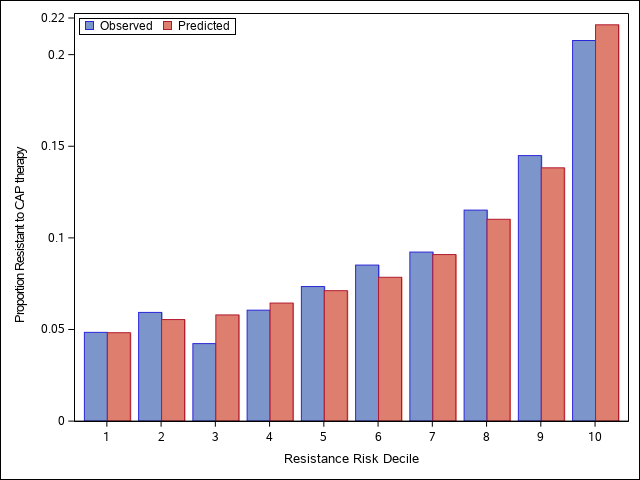 B. 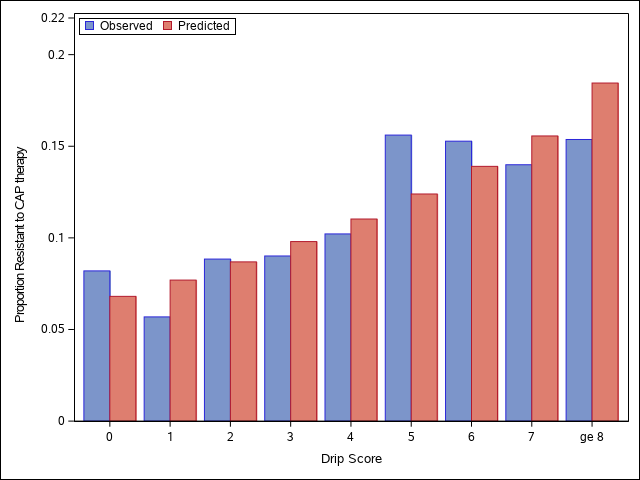 